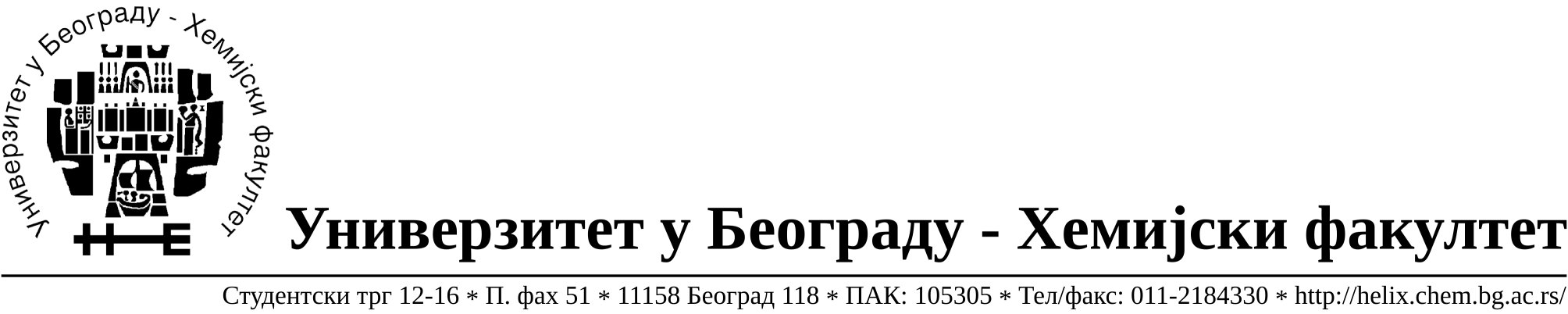 	На основу члана 116. Закона о јавним набавкама („Службени гласник РС“, бр. 124 / 12), Универзитет у Београду – Хемијски факултет објављује:ОБАВЕШТЕЊЕ О ЗАКЉУЧЕНОМ УГОВОРУНазив, адреса и „Интернет“ страница наручиоца: Универзитет у Београду – Хемијски факултет, Београд, Студентски трг 12-16, www.chem.bg.ac.rs.Врста наручиоца: просветаОпис предмета набавке, назив и ознака из општег речника набавке: добра – рачунарска опрема  за потребе Хемијског факултета – Универзитета у Београду (обликован у девет партија),ЈН број 17/14	Ознака из општег речника набавке: 30230000 рачунарска опремаКритеријум за доделу Уговора;  најнижа понуђена цена.Број примљених понуда:  укупно за све партије 5Датум доношења Одлуке о додели Уговора: 16.07.2014.Датум закључења Уговора: 24.07.2014.Основни подаци о добављачима, партије за које је уговорена вредност и укупна уговорена вредност: Период важења Уговора:  до краја 2014. године.БрНазив  понуђачаАдреса, ПИБ и Матични бр.Број уговораПартијеУкупно уговорена вредност без ПДВ-а у РСДНајнижа понуђена цена без ПДВ-а у РСДНајнижа понуђена цена без ПДВ-а у РСДНајвиша понуђена цена без ПДВ-а у РСД1Pan Computers d.o.o.Пушкинова 11, 21000 Нови Сад, Драгутин Савић, 100727513, 08691185890/11,4,7за Партију 1 -37.500,00  за Партију  4- 136.200,00 за Партију 7 -105.800,00 За Партију 1-37.000,00За Партију 4- 133.100,00Партија 7- 104.400,00За Партију 1-37.000,00За Партију 4- 133.100,00Партија 7- 104.400,00За Партију 1-43.166,00За Партију 4- 144.666,70Партија 7- 111.800,002Успон д.о.о.Градско шеталиште 5732000 Чачак 10128977506084613890/32,3,8,9За Партију 2- 35.400,00За Партију 3- 12.000,00За Партију 8-154.000,00За Партију 9-87.200,00За Партију 2- 35.400,00За Партију 3- 12.000,00За Партију 8-154.000,00За Партију 9-87.200,00За Партију 2- 35.400,00За Партију 3- 12.000,00За Партију 8-154.000,00За Партију 9-87.200,00За Партију 2- 37.250,00За Партију 3- 28.920,00За Партију 8-163.000,00За Партију 9-99.815,003Ant Computers d.o.o.Студентски трг 8, 11000 Београд,10253422517454153890/25,6За Партију 5-1.325,00За Партију 6- 34.083,34За Партију 5-1.325,00За Партију 6- 34.083,34За Партију 5-1.950,00За Партију 6- 42.750,00За Партију 5-1.950,00За Партију 6- 42.750,00